23.11.17.Конспект урока русского языка в условиях реализации ФГОС 5 классТема: «Предложения с прямой речью».Цели: дать понятие о предложении с прямой речью, учить находить слова автора и прямую речь, развивать умения правильно оформлять предложения с прямой речью.Познавательные УУД:обобщить знания учащихся о сложных предложениях и предложениях с прямой речью;развивать умение ставить знаки препинания в простом и сложном предложениях, осложненных однородными членами предложения, а также в предложениях с прямой речью;Регулятивные УУД:научить оформлению предложений  на письме по правилу постановки знаков препинания в предложениях с прямой речью;Личностные УУД:прививать интерес к русскому языку как предмету и как средству общения;расширять и пополнять лексический запас учащихся, учить понимать глубину и красоту русского языка.Коммуникативные УУД:уметь работать в коллективе, в паре;воспитывать чувство взаимопомощи и понимания между учащимися.Оборудование:компьютер, презентации, словарьХод урока1. Мотивация (самоопределение) к учебной деятельности.«Если ты будешь любознательным, то будешь много знающим,» - говорил древнегреческий философ Сократ. Любознательный - склонный к приобретению новых знаний. (Из «Словаря русского языка» Сергея Ивановича Ожегова)- Если вы будете стремиться приобрести новые знания, вам  их удастся приобрести. Чем больше будут ваши стремления, тем больше будут  знания.- Какое отношение имеет фраза Сократа к нашему уроку? (на уроке нам откроются какие-то новые знания).Итак, в путь.На прошлом уроке я вам на дом давала задание написать небольшой рассказ по картине, используя сложные предложения. Давайте проверим задание.(ответы учащихся) Откройте тетради, запишите дату, 23 ноября. Ниже- классная работа.2. Актуализация знаний- Предлагаю вам разминку для ума: вставьте пропущенные буквы, недостающие знаки препинания и выполните синтаксический разбор преложений.1. Избушка там на курьих ножках стоит без окон, без дверей.2. В темнице там царевна тужит, а бурый волк ей верно служит.Проверка- Объясните постановку знаков препинания в этих предложениях, сделайте синтаксический  разбор, составьте схему.Сделаем, ребята, вывод о видах этих предложений по структуреПредложение (по структуре): простое, сложноеОформите предложения пунктуационно правильно1. А.С. Пушкин говорил,  что сказка – ложь, да в ней намёк.2. А.С. Пушкин говорил: «Сказка – ложь, да в ней намёк!»- Ваши предложения по оформлению 1 предложения. (Запятая, т.к. разделяет части СП)3. Выявление места и причины затруднения- А как оформить 2 предложение? - Почему возникло так много разных мыслей? (- не знаем, как правильно, - нет достаточной информации , - не хватает новых знаний)4. Построение проекта выхода из затруднения. Определение темы и целей урокаНе хватает новых знаний. Попробуем их открыть. Определим тему урокаТема: Предложения с прямой речью- Что в теме уже известно? (что такое предложение)- Что является новым? (Прямая речь.Что представляет собой предложение с Прямой речью?)Составим план исследования нового вида предложения- Каковы цели нашего урока? Узнать, 1.Что такое прямая речь?Что представляет предложение с ПР?2.Какова структура, состав такого предложения?3.Знаки препинания..4. Схема предложения5. Реализация построенного проектаПопробуем найти ответ на первый вопрос, используя все доступные источники. Откройте учебники на стр. 113. Найдите, что там говорится о прямой речи? Прямая речь – высказывание какого-либо лица, передаваемое дословно.- Почему её называют прямой? (передана точь-в-точь, слово в слово, без искажения).- Чем сопровождается прямая речь в предложении? (Словами автора)- Какова их роль? (указывают, кому принадлежит прямая речь)Сделаем вывод о структуре предложения с ПР по данной схеме. (Предложение с ПР состоит из 2 частей: ПР и слов автора).- Как оформляется прямая речь на письме? (ПР выделяется кавычками и пишется с большой (заглавной) буквы. «П»- Что обозначают кавычки?(Это границы ПР – её начало и конец)- Табличка А: «П.» А: «П?» А: «П!». Какие знаки могут стоять в конце ПР? От чего это зависит? (.?!Зависит от цели высказывания и эмоциональной окраски) приведите пример- А как отделить прямую речь от слов автора? А: (двоеточие - пограничник: оно отделяет слова автора от ПР)Сделаем вывод о знаках препинания в предложении с ПР.6. Физминутка. 1.Выполнить круговые движения глазами вправо, влево(3-4 раза)2.Расширить глаза, прищурить, закрыть(5-6 раз)3.Нарисовать глазами большой круг, средний, маленький7.Выполнение упражнения 247 на стр. 1151 гр.1,2,3  предложения      2 гр. 4,5,6 предложенияПостарайтесь быть внимательными.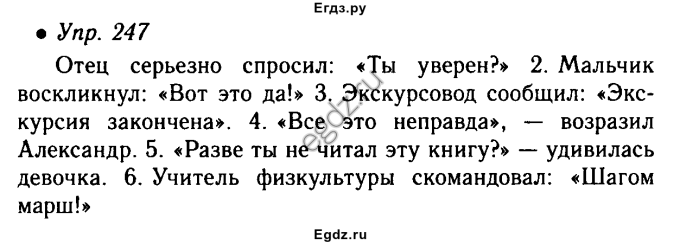 8.Работа в группах Составить синквейн по теме «Прямая речь»1.Речь2.Прямая, переносная3.Улучшает,рассказывает, понимает4.У меня красивая речь5. Предложение9. Итог урока. Выставление оценокРебята, вы неплохо поработали на уроке. Мы с вами проделали большую и нужную работу.Объявляются оценки за урок.10.Рефлексия. Закончи предложения:Я положительно оцениваю…Мне нужно обратить внимание…Я хочу поблагодарить…Мне было интересно…Мне показалось важным…11.Д/ЗС.113 (выучить теорию),Даны схемы: А: «П.»   А:«П?» А: «П!».Подобрать 3 предложения из сказок Пушкина.Желаю удачи и помните: «Если вы будете любознательными, то станете много знающими».Сократ.